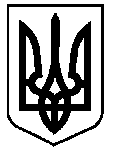 УКРАЇНАВЕРХОВИНСЬКА СЕЛИЩНА  РАДАВЕРХОВИНСЬКОГО РАЙОНУ ІВАНО-ФРАНКІВСЬКОЇ ОБЛАСТІВ И К О Н А В Ч И Й   К О М І Т Е Т     Р І Ш Е Н Н Я №200від 23 лютого  2023 рокуселище  ВерховинаПро затвердження переліку суспільно корисних робіт в умовах воєнного стану   Відповідно до статті 22 Закону України «Про зайнятість населення», ст. 34, 38 Закону України «Про місцеве самоврядування в Україні», статей 3,4,8,15 Закону України «Про правовий режим воєнного стану», Порядку залучення працездатних осіб до суспільно-корисних робіт в умовах воєнного стану,  затвердженого постановою Кабінету Міністрів України від 13.07.2011 №753, виконавчий комітет селищної ради ВИРІШИВ :         1. Затвердити перелік  суспільно корисних робіт, що виконуються в умовах воєнного стану (перелік додається).           2. Контроль за виконанням даного рішення покласти на заступника селищного голови з питань діяльності виконавчих органів ради Ярослава Кікінчука.Селищний голова					           Василь МИЦКАНЮКСекретар  ради                                                               Петро АНТІПОВ                                                                                          ЗАТВЕРДЖЕНО                                                                  		рішенням виконавчого  комітету                                                                  		Верховинської селищної ради        		№200  від 23 лютого 2023 рокуПЕРЕЛІКсуспільно корисних робіт, що виконуються в умовах воєнного стану1.Ремонтно-відновлювальні роботи, насамперед роботи, що виконуються  на об’єктах забезпечення життєдіяльності.2.Розбір завалів, розчищення залізничних колій та автомобільних доріг.3.Будівництво захисних споруд цивільного захисту, швидко споруджуваних захисних споруд цивільного захисту та створення найпростіших укриттів, протизсувних, протиповеневих, протиселевих, протилавинних, протиерозійних та інших інженерних споруд спеціального призначення.4.Ремонт і будівництво житлових приміщень.5.Роботи з підтриманням у готовності захисних споруд цивільного захисту до використання за призначенням та їх експлуатації, пристосування існуючих наземних або підземних приміщень під найпростіші укриття.6.Вантажно-розвантажувальні роботи, що виконуються на залізницях, у портах тощо.7.Надання допомоги населенню, насамперед особам з інвалідністю, дітям, громадянам похилого віку, хворим та іншим особам, які не мають можливості самостійно протидіяти несприятливим фактором техногенного, природного та воєнного характеру.8.Організація забезпечення життєдіяльності громадян, що постраждали внаслідок бойових дій.9.Роботи, пов’язані з підтриманням громадського порядку.10.Заготівля дров для опалювального сезону.